[TEMPLATE] ROLE DESRIPTIONReporting to: Name of organisation/office/department to whom volunteer is answerableStart date:End date:Average commitment: e.g. number hours per week:(e.g. tours, facilitation, arranging meetings) Be specific about minimum numbers in group, number of events to be arranged etc.)Benefits for participants:(e.g. support their transition, help them to connect to fellow students, help them find their feet etc.)Benefits for volunteers:(e.g. contribute to campus community, references, ECTS etc.)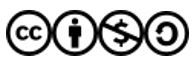 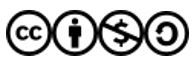 